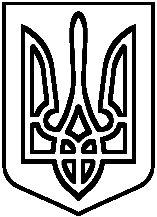 Про організацію харчування у закладі освітиу 2021/ 2022 навчальному році 	На виконання  Законів України «Про освіту», «Про охорону дитинства», «Про загальну середню освіту», «Про безпечність та якість харчових продуктів», «Про місцеве самоврядування в Україні», «Про  забезпечення прав і свобод внутрішньо переміщених осіб», « Про державну соціальну допомогу  малозабезпеченим сім’ям» постанови Кабінету Міністрів України від 22.11.2004 № 1591 (зі змінами) «Про затвердження норм харчування у навчальних  та оздоровчих закладах», від 18.02.2016 № 15 «Про деякі питання регулювання міжбюджетних відносин», від 18.01.2016 № 16 «Про внесення змін до Порядку надання послуг з харчування дітей у дошкільних, учнів у загальноосвітніх та професійно-технічних навчальних закладах, операції надання яких звільняються від обкладення податком на додану вартість», спільних наказів Міністерства охорони здоров’я України та Міністерства освіти і науки України від 01.06.2005 № 242/329,   зареєстрованого   у   Міністерстві   юстиції   України 15.06.2005 за № 661/10941 «Про затвердження Порядку організації харчування   дітей  у    навчальних   та  оздоровчих  закладах»,   наказу департаменту освіти і науки Київської обласної державної адміністрації від 15.06.2020 № 114 «Про продовження реалізації обласного проєкту «Якісне харчування – здорова дитина», постанови головного державного санітарного лікаря України від 30.07.2020 № 42 «Про затвердження Тимчасових рекомендацій щодо організації протиепідемічних заходів у закладах освіти в період карантину в зв'язку поширенням коронавірусної хвороби (COVID-19)» , рішення Баришівської селищної ради від 20.12.2019№804-20-07 «Про затвердження Програми організації харчування учнів закладів загальної середньої освіти, вихованців дошкільних підрозділів навчально-виховних комплексів  та  закладів  дошкільної  освіти   Баришівської   селищної   ради  на 2021 рік та кошторису»» та з метою створення умов для організації харчування здобувачів освіти в закладі освіти  у 2021/2022 навчальному році, НАКАЗУЮ:		1.Призначити відповідальною за організацію харчування дітей в закладі освіти заступника директора з виховної роботи Болосову Л.С.Відповідальній за організацію харчування здобувачів освіти Болосовій Л.С:         2.1.Ознайомитись з функціонально-посадовими обов'язками під особистий підпис (додаток 1).         2.2. Вивчити нормативно-правову базу з питань харчування здобувачів освіти.           2.3. Питання організації харчування розглянути на нараді при директору у жовтні, грудні 2021           2.4 Здійснювати контроль за організацією харчування дітей у  закладі освіти  згідно з вимогами чинного законодавства.           2.5. Забезпечувати неухильне дотримання нормативно-правових документів щодо організації харчування у  закладі освіти, своєчасно вносити зміни та доповнення до наказів з питань організації харчування.           2.6. Затвердити графік чергування педагогів під час харчування (додаток3).          2.7. Затвердити режим роботи їдальні (додаток 4);          2.8.Затвердити графік харчування здобувачів освіти (додаток 5)          3. Організувати   харчування  здобувачів освіти 1-4 класів закладу освіти  з розрахунку вартості однієї дитини у сумі 12 грн. 50 коп. в день (в т.ч. 8 грн. 50 коп. (68%) – за рахунок  бюджету  Баришівської селищної ради та 4 грн. 00 коп. (32 %) – батьківська плата на одну дитину).	                               Відп.класоводи 1-4-х класів          4. Організувати безкоштовне харчування із числа учнів, батьки яких несуть службу у зоні АТО,  батьки яких демобілізовані  з зони АТО, та дітей-переселенців, батьки яких є Героями Небесної сотні, постраждалими учасниками Революції гідності або стали інвалідами внаслідок бойових дій  за  рахунок місцевого бюджету .	                     Відп.соціальний педагог                                                                                          Зозулевич О.Ю.         5. Організувати  безкоштовне харчування  здобувачів освіти із числа дітей-сиріт, дітей, позбавлених батьківського піклування, дітей з особливими освітніми потребами, які навчаються у спеціальних і інклюзивних класах закладу; здобувачів освіти 1-4 класів із сімей, які отримують допомогу відповідно до Закону України «Про державну соціальну допомогу малозабезпеченим сім’ям» за рахунок місцевого бюджету.	                    Відп.соціальний педагог                                                                                         Зозулевич О.Ю.          6. Покласти персональну відповідальність за організацію харчування дітей у  закладі освіти, за матеріально-технічний стан харчоблоків, дотриманням  вимог санітарного законодавства, постійно діючих процедур, заснованих  на принципах аналізу небезпечних факторів та контролю у критичних точках (НАССР), виконання  постанови головного державного санітарного лікаря України від 30.07.2020 № 42 «Про затвердження Тимчасових рекомендацій щодо організації протиепідемічних заходів у закладах освіти в період карантину в зв'язку поширенням коронавірусної хвороби (COVID-19)» відповідно функціонально-посадових обов'язків на заступника директора Болосову Л.С., дієтсестру Литвин Ю.В., кухарів Антоніну М.В., Гаркавенко Ж.В., комірника Івасенко Л.М., підсобного робітника Подпузько Т.М., прибиральницю службових приміщень Духненко Л.М., заступника директора з господарської роботи Яценко Л.М. .            7.Дієтсестрі Литвин Ю.В.:            7.1. Взяти під особистий контроль організацію харчування та вжити невідкладних заходів щодо створення необхідних умов для організації харчування усіх категорій учнів, вихованців, що дає їм право на охорону здоров’я, створення безпечних умов для життя та навчання відповідно до постанови головного державного санітарного лікаря України від 30.07.2020 № 42 «Про затвердження Тимчасових рекомендацій щодо організації протиепідемічних заходів у закладах освіти в період карантину в зв'язку поширенням коронавірусної хвороби (COVID-19)».            7.2. Забезпечити постійний і дієвий контроль за станом організації харчування, кількістю та якістю продуктів харчування та готових страв, їх відповідністю щоденному меню, виконанням затвердженим нормам харчування, обліком продуктів харчування в журналі сирого бракеражу.             7.3. Здійснювати контроль за повноцінним, безпечним і якісним харчуванням дітей: замовляти та приймати до закладу безпечні і якісні продукти харчування та продовольчу сировину у необхідній кількості, додержуватись умов і термінів зберігання, технології виготовлення страв, правил особистої гігієни працівників харчоблоку. Категорично заборонити реалізацію через харчоблок   закладу освіти кремових та жарених виробів, чіпсів, сухариків, продуктів, які не пройшли ветеринарного контролю.            7.4. Забезпечувати неухильне дотримання нормативно-правових документів щодо організації харчування у  закладі освіти, своєчасно вносити зміни та доповнення до наказів з питань організації харчування.            7.5. Затвердити склад  бракеражної комісії (додаток 2).             8. Класним керівникам 1-11-х класів:            8.1. З метою попередження захворюваності гострими кишковими інфекціями та харчових отруєнь, заборонити приносити батькам вихованців та учнів до закладу загальної середньої  консервацію домашнього приготування, кремові вироби (торти, тістечка), морозиво, напої, зокрема газовані, тощо.            8.2.  Розглядати  на педагогічній раді, батьківських зборах питання організації харчування учнів та вихованців (не менше 2 разів на рік).          9. Комірнику Івасенко Л.М. надавати звіт про харчування вихованців та учнів централізованій бухгалтерії відділу освіти, молоді  та спорту щомісячно (до 3 числа місяця, що йде за  звітним).         10. Заступнику директора з господарської роботи Яценко Л.М.:         10.1.  Проводити роботи щодо заміни матеріально-технічного обладнання харчоблоків, після організації харчування (приготування та видачі готових страв).          11. Контроль за виконанням наказу залишаю за собою.            Директор НВК                               Наталія КАЛМИКОВА                   З наказом ознайомлені:				                                                                                             Додаток 1                                                                           до наказу Баришівського НВК                                                                           31.08.2021  №  83Функціонально-посадові обов’язки відповідального заорганізацію харчування учнів:		         До його обов’язків входять: координація діяльності з роботою медичного персоналу щодо контролю за харчуванням дітей; відпрацювання режиму і графіка харчування дітей, режиму чергування педагогічних працівників в обідній залі; опрацювання інформації щодо кількості дітей, які потребують гарячого харчування (у тому числі дітей пільгових категорій); участь у бракеражі готової продукції (за відсутності медичного працівника); контроль за додержанням дітьми правил особистої гігієни та вживанням готових страв, буфетної продукції; контроль за санітарно-гігієнічним станом обідньої зали тощо.                                                                                         Додаток 2                                                                          до наказу Баришівського НВК                                                                                                                                      31.08.2021 № 83                     С К Л А Дбракеражної комісії	1. Болосова Л.С.   – голова комісії;	2. Литвин Ю.В.     – дієтсестра  НВК;   3. Івасенко Л.М.     – комірник;	4. Зозулевич О.Ю.  –соціальний педагог;   5. Яценко Л.М.        – заступник директора з господарської роботи                                                                                                         Додаток 3                                                                          до наказу Баришівського НВК                                                                                                                                      31.08.2021 № 83                    Г Р А Ф І Кчергування вчителів закладу освіти в їдальніу 2021-2022 навчальному році	Понеділок       - Антохова А.О. – 1-Б      – 09.05- 09.25                                   - Краєвська Т.Г. – 2-В     – 10.05- 10.25                                   - Дяченко М.О.  – 3-А     – 11.05 – 11.25			    - Косьміна М.П.  - 4-В     - 12.05 – 12.20			    - Кощій Т.С., Боліла Л.В.  (ГПД)-  13.30 – 14.00                 Вівторок           - Михалко В.В.    -1-Б        - 09.05 – 09.25                                  - Кощій Т.С.        -2-Б        - 10.05 – 10.25                                  - Тивоненко С.І. - 3-Б        - 11.05 - 11.25                                      - Ременюк Ю.А.  -4-Б        - 12.05 – 12.20			   - Антохова А.О., Прокопова  О.В.(ГПД) - 12.05 – 12.20               Середа            - Летяк В.Г.   - 1-В               – 09.05-  09.25                                   - Некрасова Л.Г.- 2-А          - 10.05 - 10.25                                - Ткаченко Л.І.-  3-В            - 11.05 – 11.25       		                      - Владімірова Ю.М.-  4-Г     - 12.05- 12.20                                     - Михалко В.В., Шмерига І.В.(ГПД) - 12.05 – 12.20          Четвер        - Летяк В.Г. – 1-В                 -  09.05 -09.25                               - Краєвська – 2-В                  - 10.05 – 10.25                               - Дяченко М.О.-3-А              - 11.05 – 11.25	            	- Шмерига І.В. -4-А              - 12.05 – 12.20   	           	- Прокопова О.В.,Кощій Т.С.   (ГПД)    - 13.30 – 14.00         П'ятниця     - Антохова А.О. – 1-Б          - 09.05 -09.25                               - Кощій Т.С. – 2-Б                - 10.05 – 10.25                               - Тивоненко С.І. – 3-Б          - 11.05 – 11.25	-  Косьміна М.П. – 4-Б           - 12.05 – 12.20   	           	- Летяк В.Г., Шмерига І.В. (ГПД)  - 13.30 – 14.00                                                                                                    Додаток  4                                                                          до наказу Баришівського НВК	    31.08.2021 № 83                                                                                                   Затверджую                                                                                                  Директор НВК                                                                      	                Наталія КАЛМИКОВА	____________________Р Е Ж И Мроботи їдальніз 7.40 до 15.30Р Е Ж И Мроботи харчоблокуз 7.30 до 16.30                                                                                                   Додаток  5                                                                                                                   до наказу Баришівського НВК                                                                          31.08.2021 № 83                                                                                              Затверджую                                                                                          Директор НВК                                                                      	Наталія КАЛМИКОВА	_____________________Г Р А Ф І Кхарчування учнів в шкільній їдальні 2021-2022 навчального року          Обід: з 13.30 – 14.00 - для 1-2-х класів           		з 14.00 – для 2-3-х класівКИЇВСЬКА ОБЛАСТЬБАРИШІВСЬКА СЕЛИЩНА РАДАБАРИШІВСЬКИЙ НАВЧАЛЬНО-ВИХОВНИЙ КОМПЛЕКС«ГІМНАЗІЯ –  ЗАГАЛЬНООСВІТНЯ ШКОЛА І-ІІІ СТУПЕНІВ»Н А К А Зсмт. БаришівкаКИЇВСЬКА ОБЛАСТЬБАРИШІВСЬКА СЕЛИЩНА РАДАБАРИШІВСЬКИЙ НАВЧАЛЬНО-ВИХОВНИЙ КОМПЛЕКС«ГІМНАЗІЯ –  ЗАГАЛЬНООСВІТНЯ ШКОЛА І-ІІІ СТУПЕНІВ»Н А К А Зсмт. Баришівка31 серпня  2021 року                                        № 83ЧасВид харчуванняКласи, які харчуються09.05СніданокУчні 1-х класів, які не відвідують ГПД10.05СніданокУчні 2-х класів11.05СніданокУчні 3-х класів, які відвідують ГПД12.05СніданокУчні 4-х класів